Waltham Forest Communities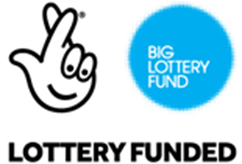 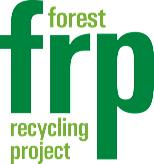 Application FormAll the information and data collected by us is confidential, stored securely and not shared with any third parties, unless we gain your specific consent.              Send to pernille.frp@gmail.com*RequiredAre you above the age of 18?*    	         Yes  	             NoDo you live in Waltham Forest or can travel in East London?*   	Yes                  		No  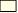 What type of roles would interest you?Are you available for:    1 month                           2 months                                3 monthsWhen would you be able to start:How did you hear about the Forest Recycling Project?*Contact name and number/s in case of any emergency*(Name, home phone and mobile please)What do think you'd like to get from volunteering? Is there anything we should know to support your volunteering better?(This might be medical such as ALLERGIES or if you have episodes of ill health)Our volunteering positions are exempt from the Rehabilitation of Offenders Act 1974 because the work involves vulnerable adults and children. This excludes offences of a violent or sexual nature, as well as unspent convictions.[ ] Please tick here to confirm you do not have any unspent convictions.A criminal conviction is not necessary a bar to voluntary work – you will not be discriminated against because of this.If relevant, please provide your support worker, case worker or referral agent details.Carpentry                                          (Tues & Thurs)Fabrics & Sewing                             (Wed & Fri)Paint & Warehouse Assistant        (Tues, Wed, Thurs)Van Driver’s Mate                           (Tues, Wed, Thurs)Parks & Conservation                     (Wed & Fri)NameHome PhoneMobile PhoneNameAddressMobile Phone